Додаток 1Графік проведення підвищення кваліфікації, семінарів, тренінгів№ з/пНазваДатаВідповідальний/контактиПосилання для реєстрації1Підвищення кваліфікації керівників закладів фахової передвищої освіти5-6.10.202020-21.10.202017-18.11.202019-20.11.2020Дудус Тетяна Василівнател. (044) 241-11-36моб. 097 503-98-91https://nmc-vfpo.com/pidvyshhennya-kvalifikacziyi-kerivnykiv-zakladiv-fahovoyi-peredvyshhoyi-osvity/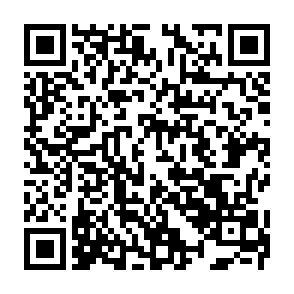 2Підвищення кваліфікації завідувачів методичного (педагогічного) кабінету закладу фахової передвищої освіти «Сучасні методологічні та дидактичні засади організації інноваційного освітнього середовища в умовах діджиталізації освітнього процесу»29-30.10.2020Лихогод Ніна Григорівнател. (045) 77 4-12-95моб. 066 991-09-09https://nmc-vfpo.com/suchasni-metodologichni-ta-dydaktychni-zasady-organizacziyi-innovaczijnogo-osvitnogo-seredovyshha-v-umovah-didzhytalizacziyi-osvitnogo-proczesu/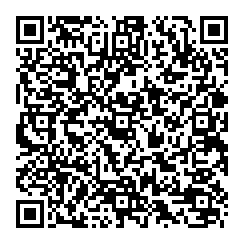 3Підвищення кваліфікації заступників директорів з виховної роботи закладів фахової передвищої освіти5-6.11.2020Лепеха Ірина Олексіївнател. (044) 242-35-66моб. 096 704-65-88https://nmc-vfpo.com/pidvyshhennya-kvalifikacziyi-zastupnykiv-dyrektoriv-z-vyhovnoyi-roboty-zakladiv-fahovoyi-peredvyshhoyi-osvity/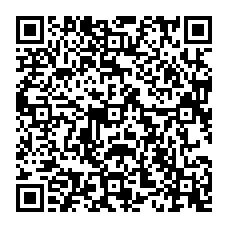 4Підвищення кваліфікації завідувачів відділень закладів фахової передвищої освіти «Впровадження інноваційних технологій в освітній процес на відділенні»9-10.11.202012-13.11.2020Синявська Ніна Іванівнател. (045) 77 4-18-01моб. 097 389-28-87https://nmc-vfpo.com/vprovadzhennia-innovatsiinykh-tekhnolohii-v-osvitnii-protses-na-viddilenni/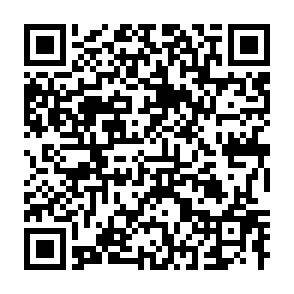 5Підвищення кваліфікації заступників директорів з навчально-виробничої роботи закладів фахової передвищої освіти24.-25.11.202026.-27.11.2020Малинка Леся Вікторівнател. (044) 241-11-58моб. 097 467-64-09https://nmc-vfpo.com/pidvyshhennya-kvalifikacziyi-zastupnykiv-dyrektoriv-z-navchalno-vyrobnychoyi-roboty-zakladiv-fahovoyi-peredvyshhoyi-osvity/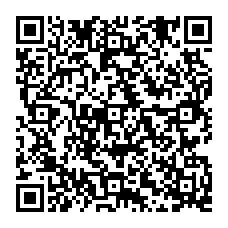 6Підвищення кваліфікації заступників директорів з навчальної роботи закладів фахової передвищої освіти «Ефективне управління освітнім процесом»27-28.10.20209-10.12.2020Шевченко Володимир Івановичтел. (045) 77 4-18-02моб. 050 336-30-58https://nmc-vfpo.com/pidvyshchennia-kvalifikatsii-efektyvne-upravlinnya-osvitnim-proczesom/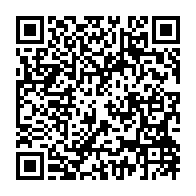 7Семінар «Соціально-педагогічні засади формування громадянської відповідальності студентів»30.09.2020Лепеха Ірина Олексіївнател. (044) 242-35-66моб. 096 704-65-88https://nmc-vfpo.com/seminar-soczialno-pedagogichni-zasady-formuvannya-gromadyanskoyi-vidpovidalnosti-studentiv/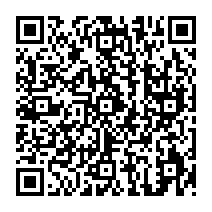 8Семінар «Куратор групи як ключовий суб’єкт формування особистості молодого фахівця»7.10.2020Лепеха Ірина Олексіївнател. (044) 242-35-66моб. 096 704-65-88https://nmc-vfpo.com/kurator-hrupy-yak-kliuchovyi-subiekt-formuvannia-osobystosti-molodoho-fakhivtsia/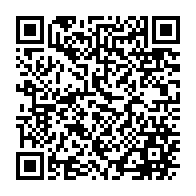 9Семінар «Інноваційна діяльність бібліотек закладів освіти та їх роль у формуванні інформаційної культури, творчої активності здобувачів освіти та педагогічного колективу»29.09.2020Степанова Ірина Олександрівнател. (044) 77 4-12-95моб. 067 742-54-13https://nmc-vfpo.com/seminar-innovaczijna-diyalnist-bibliotek-zakladiv-osvity-ta-yih-rol-u-formuvanni-informaczijnoyi-kultury-tvorchoyi-aktyvnosti-zdobuvachiv-osvity-ta-pedagogichnogo-kolektyvu/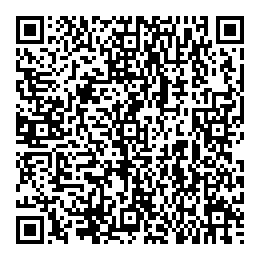 10Психолого- педагогічний семінар «Шляхи удосконалення психологічної компетенції викладача»3.12.2020Степанова Ірина Олександрівнател. (044) 77 4-12-95моб. 067 742-54-13https://nmc-vfpo.com/psyhologo-pedagogichnyj-seminar-shlyahy-udoskonalennya-psyhologichnoyi-kompetencziyi-vykladacha/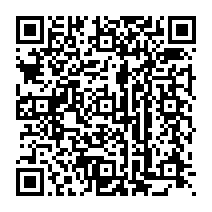 11Тренінг-практикум з написання заявок для участі у міжнародних проєктах 3.11.2020Гетя Ольга Вікторівнател. (044) 243-73-14моб. 097 448-96-65https://nmc-vfpo.com/trening-praktykum-z-napysannya-zayavok-na-uchast-u-mizhnarodnyh-proyektah-dlya-koledzhiv-ta-tehnikumiv/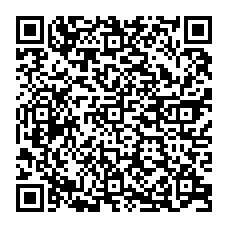 12Тренінг «Проєктування та створення електронних підручників та посібників»14-25.09.2020Жуковська Світлана Анатоліївнател. (045) 77 4-18-01моб. 067 230-35-68https://nmcbook.com.ua/ реєстрація-на-тренінг-2/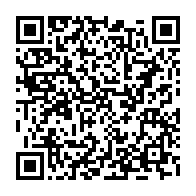 13Тренінг «Проєктування та створення відеолекцій та відкритих онлайн-курсів»14-25.09.2020Жуковська Світлана Анатоліївнател. (045) 77 4-18-01моб. 067 230-35-68https://nmcbook.com.ua/ реєстрація-на-тренінг-2/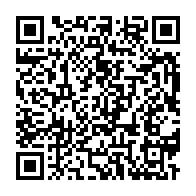 14Тренінг «Проєктування електронних освітніх ресурсів»14-25.09.2020Жуковська Світлана Анатоліївнател. (045) 77 4-18-01моб. 067 230-35-68https://nmcbook.com.ua/ реєстрація-на-тренінг-2/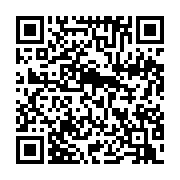 15Онлайн курс-практикум «Професійна розробка електронного освітнього контенту» 14.12.2020 – 12.02.2021Жуковська Світлана Анатоліївнател. (045) 77 4-18-01моб. 067 230-35-68https://nmcbook.com.ua/ реєстрація-на-тренінг-2/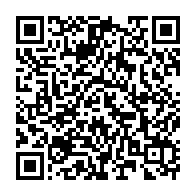 